CURRICULUM VITAE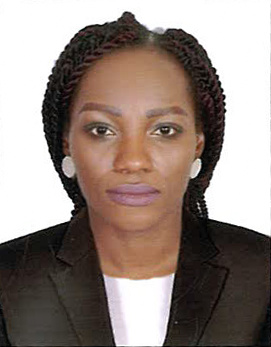 Anita Customer Service, Sales and Admin ProfessionalPROFILEProfessional in Sales & Marketing, Customer Services with 5 Years work experience.Provided assistance in marketing, management & documentation of inventories, records & sales.LANGUAGESEnglishNigerianEMAIL:Anita-389546@2freemail.com SKILLSMicrosoft WordTyping SkillsMicrosoft Office and ExcelInformation ManagementDatabase andRecord Management SchedulingEXECUTIVE SUMMARYI’m looking for Sales Indoor, Customer Service, Receptionist, and Admin with 5 years work experience who maintains professionalism, patience and efficiency to minimize customer dissatisfaction and increase customer loyalty and satisfaction.I have excellent communication skills, proficient in English and French.Responsible for maintaining a high level of professionalism with clients and working to establish a positive rapport with every Client.Ability to solve problems easily as possible and to placate clients, maintain high customer satisfaction that can keep them coming back.Worked genuinely and passionately in flexible shifts with harmonious teams to proactively serve the clients better.I have the ability to grow a sustainable relationship and trusts with clients via constructive communications.Ability to handle customer’s complaints and provide appropriate solutions and alternatives.I am confident in carrying out my duties.I also have the ability to work under pressure, multitask effectively and efficiently in minimum or no supervision.EDUCATIONUniversity of Benin, Nigeria. (2006 to 2012)B.SC International Studies and Diplomacy (Degree) Girls Secondary School Unubi, Nigeria.(1998 to 2003)Senior School Certificate.WORK EXPERIENCE Customer Care ExecutiveMTN Telecommunication, Nigeria2017-2018 Handling inbound and outbound calls, offering voice support for customers queries, complaints and enquires.Additional sales by calls, mobile adverts, online andtele marketing.Handle inbound and outbound mails, queries, complaints an enquires.Document management on customer calls logs and reports for decision making and sales optimization.Worked in flexible shifts and with different teams.Open and properly distributed incoming calls. Provide accurate & valid information’s to the customers, addressing clients, customer inquiries, deals, reply or send emails and posts. Keep records of customer interactions & attended to their various needs.CY IncorporatedLogistic Office Administrator, Nigeria  2015-2017 Provided daily reports on logistic movements.Directed guest and route deliveries and courier services.Maintained product inventories and truck optimization.Handled all customer enquiries and complaints.Handle all cash and credit card transaction.Place phone calls to confirm appointments, reservations and orders of truck loading and logistics.Used Microsoft office to create forms for data result.Entered all sales activities into company tracking system. Sunshine Craft Production PA / Customer Service Manager, Nigeria  2013-2015 Developed and provided all required information’s and administrative support. Excel in multi-tasking andhandling a variety of customer services. Maintained inventories of office. Acting on customer feedback. Process document payable. TRAINING Alliance francais de LagosDiploma d Etude En Lang De Francise(Proficiency in French Language)Aviation Ticketing and Hotel Management (IATA) Nig.Knowledge in Ticketing & Hotel Reservation.Knowledge inBusiness and Sales Representative Marketing.